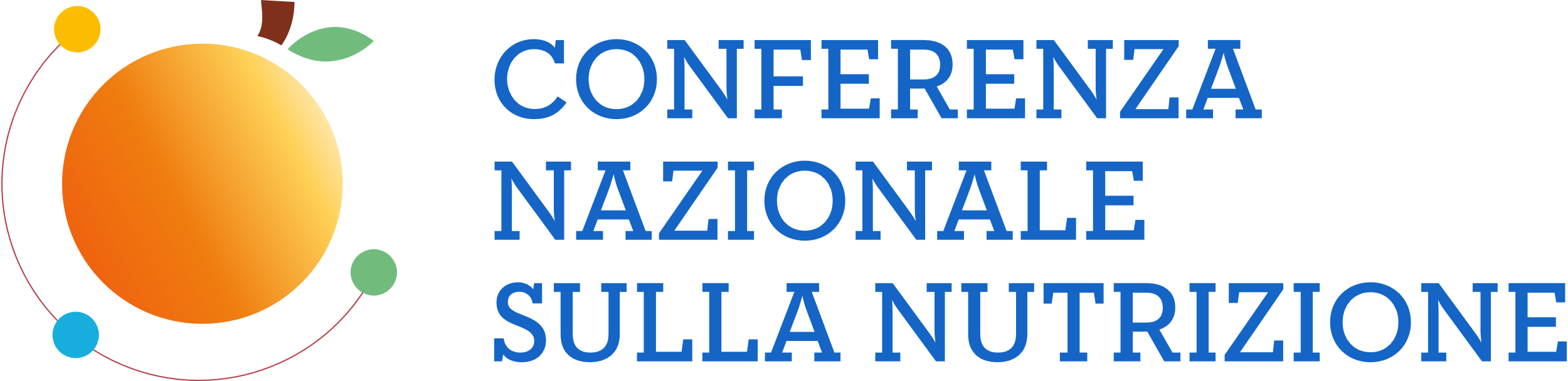 REGISTRAZIONE PARTECIPANTI IN PRESENZARILASCIO AUTORIZZAZIONE ALL’ACCESSOCOGNOMENOMEDATA DI NASCITAE-MAILTELEFONOENTE DI APPARTENENZA	GIORNATE DI PARTECIPAZIONE IN PRESENZA PRESSO AUDITORIUMMARTEDÌ 21 FEBBRAIO						MERCOLEDÌ 22 FEBBRAIO			GIOVEDÌ 23 FEBBRAIO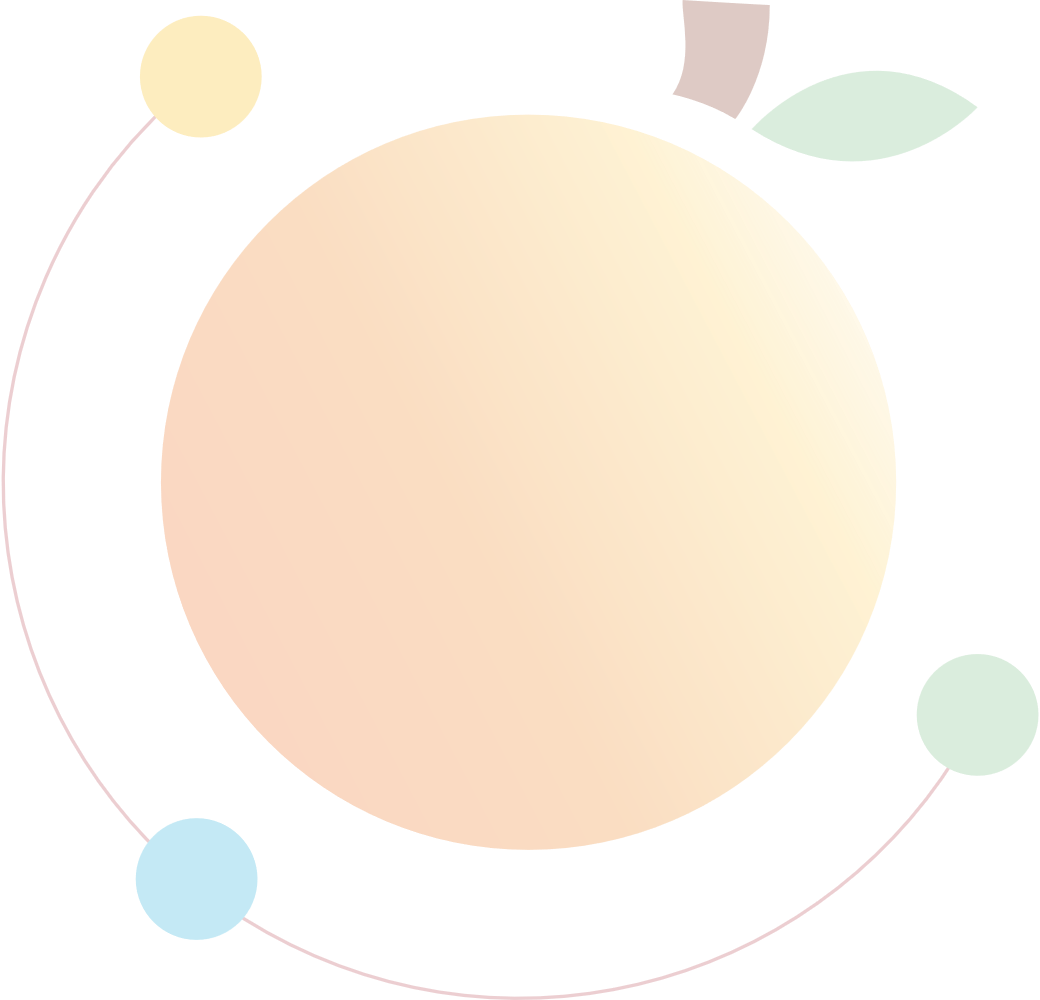 